RESOLUÇÃO Nº 095/2018RENOVA O RECONHECIMENTO DO ENSINO FUNDAMENTAL MINISTRADO NO CENTRO EDUCACIONAL E APERFEIÇOAMENTO DE CATOLÉ, LOCALIZADO NA RUA FLORIANO PEIXOTO, 789, CENTRO, EM CATOLÉ DO ROCHA–PB, MANTIDO POR FRANCISCO MARTINS NETO EDUCAÇÃO E ENSINO – ME– CNPJ 40.976.524/0001-37.O CONSELHO ESTADUAL DE EDUCAÇÃO DA PARAÍBA, no uso de suas atribuições e com fundamento no Parecer nº 083/2018, exarado no Processo nº 0029254-4/2017, oriundo da Câmara de Ensino Médio, Educação Profissional e Ensino Superior, e aprovado em Sessão Plenária realizada nesta data,RESOLVE:Art. 1º Renovar, pelo período de 6 (seis) anos, o reconhecimento do Ensino Fundamental ministrado no Centro Educacional e Aperfeiçoamento de Catolé, localizado na cidade de Catolé do Rocha–PB, mantido por Francisco Martins Neto Educação e Ensino – ME– CNPJ 40.976.524/0001-37.Art. 2º  A presente Resolução entra em vigor na data de sua publicação.Art. 3º  Revogam-se as disposições em contrário.Sala das Sessões do Conselho Estadual de Educação, 16 de fevereiro de 2018.CARLOS ENRIQUE RUIZ FERREIRAPresidente - CEE/PBROBSON RUBENILSON DOS SANTOS FERREIRARelator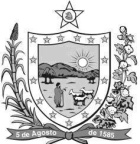 GOVERNODA PARAÍBASecretaria de Estado da EducaçãoConselho Estadual de Educação